CONTACT INFORMATION: Do It Green! Minnesota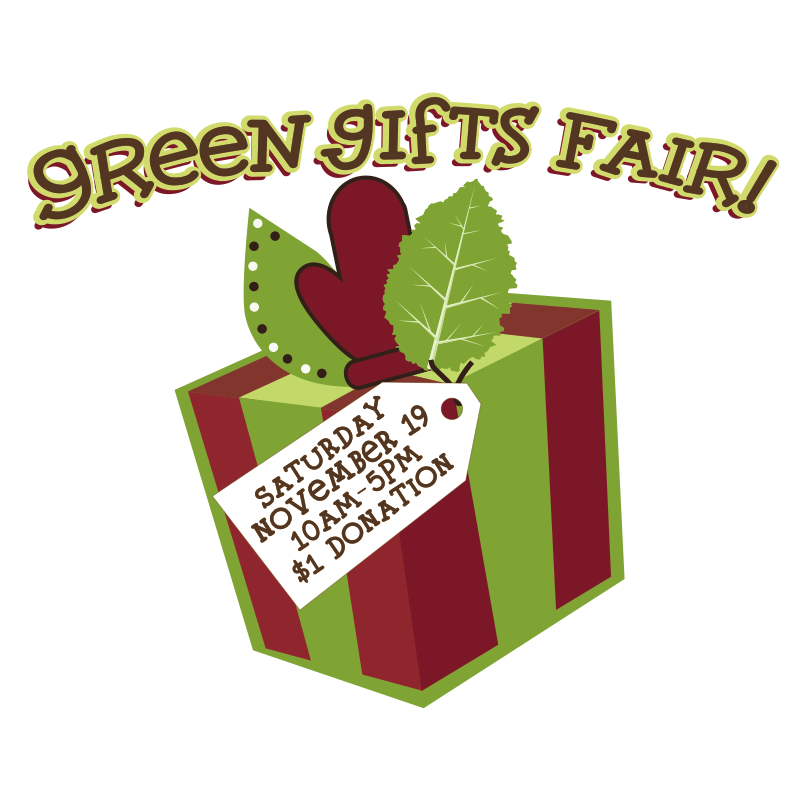 Ami Voeltz612-345-7973 or ami@doitgreen.orgwww.doitgreen.orgDo It Green! Minnesota Announces The 11th Annual Green Gifts FairShop for all of your green gifts in one place! Learn how to reconnect with nature and have a low waste holiday season!MINNEAPOLIS/ST.PAUL, Minnesota [November 2016] - Kick off the holiday season with Do It Green! Minnesota’s 11th Annual Green Gifts Fair on Saturday, November 19th from 10am-5pm at Midtown Global Market in Minneapolis. Shop among 80+ local, eco-friendly artists and businesses; enjoy holiday food samples, educational passport and prizes, and many green living demos. The Green Gifts Fair is a fun, family-friendly event with an estimated attendance of 6,000. A $1 donation will be accepted at the doors. Visit www.doitgreen.org for more details. 
HIGHLIGHTS AT THE FAIR* Many new vendors (80+ total vendors)* Food Samples * Nature Activities * Photo Booth* Family Passport with prizes* Music * Silent AuctionA sampling of the Green Activities and Demos you will find at the Green Gifts Fair:Free transit rides from Metro Transit (metrotransit.org)Educational Passport Stations with Prizes from Otogawa-Anschel (otogawa-anschel.com)Make your own non-toxic cleaner to take home (mwmo.org)Pick up free seeds or make seed balls for butterflies (gardeningmatters.org)Drop off your old holiday lights for recycling (recycleminnesota.org)Eco friendly gift wrap, gift tags and reusable bags (doitgreen.org)Low waste holiday party planning (eurekarecycling.org) Puppet show “The Way of the Monarch” follows the spectacular metamorphosis and migration of the monarch butterfly (hobt.org)About Do It Green! MinnesotaDo It Green! Minnesota is the host of the Do It Green! Gifts Fair and over 800+ green living resources online at www.doitgreen.org.Green Gifts Fair Sponsors include: City Pages, Midtown Global Market, Minnesota Pollution Control Agency, Peace Coffee, Natural Built Home, Otogawa-Anschel Design+Build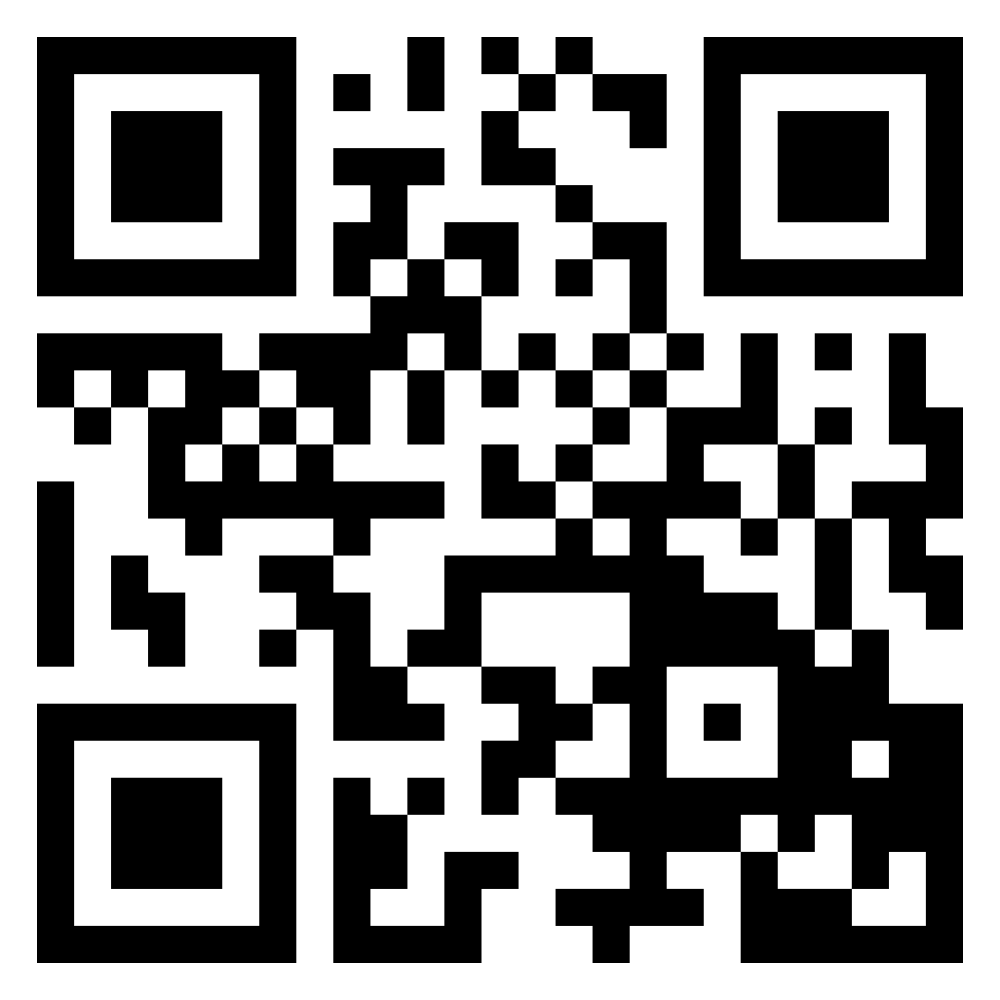 http://digmn.org